Cuestionario de Salud del PacienteNombre: _______________________________ Edad: _________ Ocupacion: ______ __________________Estado Actual del Trabajo (circulo):  Retirado       Tiempo Completo        Tiempo Parcial         Estudiante                            Desempleados       Trabajadores por Cuenta Propia         Ama de Casa         Fuera del TrabajoCual es el motive de su visitaa?     ___________________________________________________¿Con qué frecuencia tiene dolor? (círculo):     Constante (76-100%)       Frecuentes (51-75%)       Ocasionalmente (26-50%)       Intermitentemente (0-25%) ¿Están cambiando los síntomas? (círculo):     Mejorando               No Cambia                Empeorando ¿A quién has visto para esto? (círculo):      Nadien              Un Quiropráctico                Un Terapista Físico                                                                                        Un Terapista Ocupacional               Un Medico Que pruebas te has hecho?        ________________________________________  Fecha de Rayos X: _______________     Fecha de MRI/CT : _______________     Otros: _______________ Escala de Clasificación del Dolor: (Dibuje un círculo en la escala de dolor a continuación que mejor describa su dolor en la actualidad.)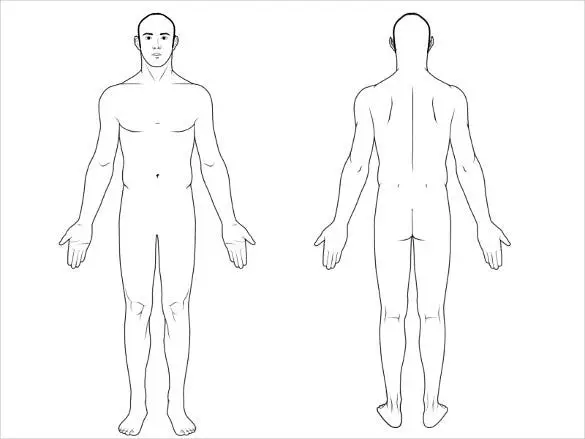 Utiliza los símbolos que se indican a continuación para describir el lugar y el tipo de dolor o las sensaciones inusuales que tienes, dibujando en la(s) imagen(es) de arriba.SIN DOLORBAJOMEDIOALTOINTENSO01        2       34      5     67      8       910OOOOAlfileres y AgujasXXXXEntumecimiento//////Dolor agudo/apuñalamiento = = = =Dolor sordo/ dolorido